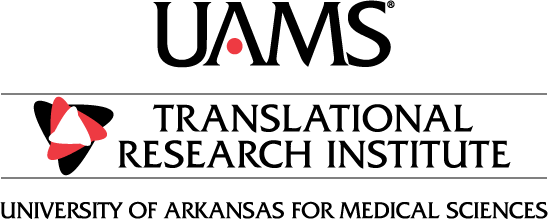 _________________________________________________________2015 TRI KL2 Mentored Research Career Development Scholar Award ProgramRequest for ApplicationsThe UAMS Translational Research Institute (TRI) is pleased to invite full applications for 2015 TRI KL2 Mentored Research Career Development Scholar Award Program. The KL2 Scholar Awards provide support for early career UAMS faculty with a professional degree (M.D., Ph.D., Pharm.D., D.N.P., Dr.PH., D.O., etc.) who are committed to an academic career in multidisciplinary clinical or translational research. The KL2 Scholar Award is a two-year program of intensive training in clinical and/or translational science research, combining an innovative educational program with mentored clinical/translational science research. KL2 Scholars will receive:Salary support/stipend of up to $95,000 (including fringe) per year. Scholars are required to dedicate a minimum of 75 percent effort to the program; therefore, the sponsoring department or College may be required to supplement support to meet the 75 percent salary. Salary supplementation may be from a variety of sources, but no federal funds may be used for this purpose.Up to $25,000 of non-salary support per year, which can be used for research, tuition, travel expenses, educational materials in support of the scholar’s career development plan, or other costs related to the scholar’s research project.Revised Important DatesMonday, September 14, 2015: Deadline to request biostatistics consultThursday, October 1, 2015, at 12 p.m. (noon):  Application packet dueProjects must be submitted for all necessary regulatory approval(s)Week of November 23, 2015:  Awardees announcedTuesday, December 1, 2015:  Project start dateAll regulatory approval letter(s) must be submitted to TRIProgram DescriptionThe vision of TRI is to be a collaborative, statewide network for research that promotes health and reduces disease, regardless of race, ethnicity, socioeconomics, age, or geographic location. Our mission is to be a catalyst for translational research initiatives in Arkansas and the United States that accelerate and disseminate advances to prevent, diagnose, and treat human illness. The overarching goal of our KL2 Scholar Program is to increase the number of outstanding translational scientists who conduct innovative research on health issues that impact the residents of Arkansas and the U.S. The KL2 Scholar Program is designed to support the research career development of promising early career faculty and enhance successful transition into research independence and leadership at their respective institutions and nationally.  The Program focuses on the very best of the best junior faculty who are committed to a research career in clinical and translational science.  KL2 Scholars will dedicate 75 percent effort to participate in a two-year program that includes both didactic and practical research training.  Candidates must identify a primary mentor and mentoring committee, propose a feasible research project, and outline a career development plan that includes didactic training based on need and interest and as related to their research and career development plans. This training can take several forms including enrollment in: 1) selected university courses; 2) continuing education courses; or 3) short/concentrated courses/tutorials in areas of expertise. These educational resources are used to individualize the formal training for each scholar and enhance their capacity to excel in their chosen research.  Successful KL2 Scholars will have submitted a federal grant as principal investigator and published results from their research by the conclusion of the two-year period of support.EligibilityQualifications for the KL2 Scholar Program:A doctoral-level degree in a health discipline that can be applied to clinical or translational research. These degrees include, but are not limited to, M.D., Ph.D., Pharm.D., D.N.P., Dr.P.H., or D.O.Candidate must be a U.S. citizen, non-citizen national or permanent resident. Individuals on temporary or student visas are not eligible.Candidates must be committed to a career focused on multidisciplinary clinical or translational research.Full-time faculty at UAMS, UAMS Northwest Campus, Arkansas Children’s Hospital and its Research Institute (ACHRI), or the Central Arkansas Veterans Healthcare System (CAVHS) who hold non-temporary positions at the rank of instructor or above are eligible for TRI Pilot Awards.Candidates must be able to devote 75 percent professional effort to the program for a minimum of two years (surgeons and some other specialists with large clinical burdens may request a lower level of support, but not less than 50 percent).Candidates must have the support of a mentoring team approved by the program, and the approval of their department chair.Candidates are not allowed to have served as principal investigator on a National Institutes of Health (NIH) R01, or subproject of a Program Project (P01) or Center (P50, P60, U54) grant, have a career development grant (K23, K08, K01), or other equivalent grant award.Applicants who are dually employed by UAMS and the Veterans Administration may be restricted from the KL2 Scholar award, depending upon the extent of commitment (percent effort) to the VA. Federal salaries cannot be considered part of the required 75 percent KL2 institutional commitment.The KL2 Scholar Program welcomes and encourages members of under-represented minority groups, individuals with disabilities, and individuals from NIH-defined disadvantaged backgrounds to apply.Mentoring, Mentored Research, and Research Career Development PlanPrimary Mentor and Mentoring CommitteeKL2 Scholar candidates must identify a primary research mentor and mentoring committee and submit a feasible research proposal and research career development plan in their chosen field of study. The selection of a research mentor is one of the most important components of the application. The primary mentor must have expertise in the Scholar’s area of research, current extramural research funding, a history of successful mentoring, and be willing to provide opportunities for the Scholar to conduct the research project and provide oversight of the Scholar’s research and research career development. The primary mentor must sign a contract agreeing to serve as the primary mentor, express a strong commitment to the Scholar’s successful career development, serve as primary supervisor for the Scholar’s research project, seek opportunities to promote the scholar’s scientific career, and be willing and able to meet with the scholar at least weekly for the duration of their KL2 program. TRI will pay 5 percent of the primary mentor’s salary for the duration of the scholar’s involvement in the KL2 Scholar Program. Candidates for a KL2 Award must also have a mentoring committee (up to 4 members) who will provide feedback and additional mentoring in selected areas. At least one member of the mentoring team must be from a different department, division, or discipline than the mentee.  Identifying a primary mentor and one or more co-mentors can be accomplished by utilizing knowledge of existing research programs, or you may contact the KL2 Leadership Team for assistance in identifying potential mentors. Research ProjectApplicants must propose a feasible clinical or translational research project that is supervised by a primary mentor and mentoring committee. The research project should be designed as a pilot project to set the stage for an individual K-award application, or otherwise establish a foundation for a subsequent individual R-award application. TRI defines translational science as that which transforms scientific discoveries arising from laboratory, clinical, or population studies into clinical applications to reduce disease incidence, morbidity, and mortality. TRI conceptualizes translational research as occurring on a bi-directional continuum of T1 through T4 research that addresses human health questions and creates human health interventions. T1 research is the transfer of discovery of disease mechanisms in the laboratory to the development of new methods of diagnosis, therapy and prevention, and the first testing in humans. This is where basic science discoveries are applied to human health and early clinical trials usually occur (Phase 1). Testing of therapeutics using established animal models of disease is considered T1 research, but is not funded through the KL2 Scholar Program.T2 is the translation of results from early clinical studies into everyday clinical practice and health decision making. Research is expanded to larger patient populations in Phase 2 and 3 clinical trials, observational studies or survey research in target populations. New discoveries can result in the need for more translational research in basic sciences (T2→T1), or influence T3 research (T2→T3).T3 attempts to improve the incorporation of research discoveries into day-to-day clinical care. During this stage, dissemination and implementation research are used to answer such questions as:  “Is treatment X being used in the community at large, and if not, why?”  This stage focuses on the identification of new clinical questions, barriers and gaps in care related to treatment X.T4 seeks to evaluate the real world health outcomes of population health practice.  This stage includes new policy or outcomes research, such as whether existing laws for insurance reimbursement allow equal access or implementation of treatment X to target populations, or how treatment X compares to other standard-of-care practices. If T1→T3 studies reach their goals and data indicate efficacious practices or results, new policy or outcomes research is engendered in T4.TRI seeks Scholars with research projects that address urgent research translation needs that have high potential for impacting one or more translational roadblocks, facilitate research integration into the clinical environment and/or health-care systems, and/or encourage rapid results translation.  Priority will be given to: 1) investigators likely to obtain extramural funding; 2) investigators utilizing data (including the UAMS data warehouse or publicly available data) and/or analytics approaches to advance their research toward a novel intervention (e.g., clinical trial, implementation trial, community engagement trial) ; 3) investigators with high potential for a rapid transformative impact on human health or healthcare delivery; 4) investigators who facilitate new, multi-disciplinary research collaborations; 5) projects that include children (≤18 years) and/or older adults (≥65 years); 6) projects that facilitate translational research across the lifespan; 7) projects that increase participation of individuals from rural and minority populations and populations with health disparities and low health literacy in translational research;  8) projects that develop solutions that can be generalized to multiple translational research initiatives; and 9) projects that involve relevant stakeholders in the research process.Research Career Development PlanApplicants must propose a research career development plan developed by the candidate with their primary mentor and mentoring committee.  The career development plan outlines the research interests/goals and how and why the KL2 Program is important to and will help achieve these objectives as well as future research career success. The career development plan may include planned participation in lab meetings or journal clubs; attendance at research conferences; formal coursework on clinical and translational science topics; participation in additional training experiences in clinical or basic science; or informal educational activities such as short courses or workshops. The career development plan also includes a timeline of plans for the development and submission of an extramural grant application for continued career development or other research support.Awardee ResponsibilitiesThe TRI KL2 Scholar Awards are associated with awardee responsibilities. Consider these requirements carefully prior to submitting your application. Failure to adhere to the awardee responsibilities will result in suspension of the project and the Scholar being ineligible to receive future support from any TRI program.Annual ACTS Meeting: Scholars are required to attend the annual Translational Science Meeting of the Association for Clinical and Translational Science (ACTS), and submit an abstract for this conference each year. Grant funds may be used for this purpose.Orientation Meeting:  Scholars are required to attend a KL2 Program orientation meeting. The date/time of this meeting will be announced following the notice of award. Information regarding available TRI resources and services will be presented at this mandatory meeting.KL2 Training Meetings:  Scholar attendance and participation is required at all monthly KL2 Seminar Series meetings, monthly Work In Progress presentations, and quarterly K Club Meetings.RCR Training:  Scholars must complete the NIH requirement of Responsible Conduct of Research training within the two-year award period.Changes in Scope: Changes in the scope of work, mentor changes, and significant budget changes must be approved in writing by the TRI Director. The Scholar must notify TRI in writing if they are unable to complete the project and must terminate the award.Compliance: Scholars must comply with the Health Insurance Portability and Accountability Act (HIPAA) (45 C.F.R. Parts 160 and 164) and other research and confidentiality requirements described in the University of Arkansas for Medical Sciences (UAMS) Administrative Guide.Regulatory Approval: Scholars must provide current documentation of all necessary regulatory approvals (e.g., Institutional Review Board (IRB) and Department of Occupational Health and Safety). Progress Reports:  Scholars are required to provide quarterly progress reports providing updates on research progress, coursework, mentor meetings, RCR training, etc.  A report from the primary mentor on behalf of the mentoring team will be included. The program manager will email the Scholar a progress report form, which is due within seven business days of receipt. Depending on the progress in achieving appropriate milestones, a Scholar could be required to submit additional progress reports.Final Report:  A final research report and a final expenditure report are due within 60 days following the close of the grant term.Annual Reports:  Scholars are required to submit progress reports annually for the two years following the project completion date.Mentor/Mentee Contract:  Scholars must sign a Mentor/Mentee contract, and meet with their primary mentor at least weekly for the duration of their KL2 Program.   Individualized Career Development Plan: Scholars must meet with the KL2 Co-Directors and mentoring team bi-annually to review their IDP plan and progress in meeting goals of the plan, as well as address any problems that may occur.Scholars must attend two 50-minute consulting sessions with a certified Career Management Coach and Global Career Development Facilitator from the NIH-sponsored IDP Consulting group.In addition, Scholars will complete a Core Competency Assessment to identify strengths and gaps that will direct ongoing development of a Scholar’s training program.Team Science Training: Scholars must complete Team Science Online Learning Modules and attend TRI-sponsored seminars on team science.K to R (KTR) Program: Scholars must complete the online K-Paseo program, which is an 8-session series that covers each section of a K-grant application in detail.Extended Career Development Training Options:  Scholars must attend a minimum of 6 research management and professional development sessions per year.  The menu of available seminars and courses will be listed on the TRI website.Scholarly Expectations: As part of the successful execution of the project, Scholars are expected to submit at least 3 manuscripts to peer-reviewed scientific journals by the end of year two of the KL2 Program.  Two should be first or second author, and two should represent original research.  Depending on a Scholar’s level of experience, a follow-up K- or R- level proposal should be submitted or under development by the end of year two.TRI Acknowledgments: Scholars must acknowledge support of TRI and award numbers UL1TR000039 and KL2TR000063 as the funding source in any news releases, articles, or publications relating to the funded project or its results, and a copy of these materials must be provided to TRI.  Failure to properly acknowledge TRI may result in the scholar being ineligible to receive future support from any TRI program. TRI requests that you use the following language when acknowledging studies supported by TRI funding:“The project described was supported by the Translational Research Institute (TRI), grants UL1TR000039 and KL2TR000063 through the NIH National Center for Research Resources and the National Center for Advancing Translational Sciences. The content is solely the responsibility of the authors and does not necessarily represent the official views of the NIH.”Application Content and InstructionsApplications should be prepared carefully and include the following components arranged in the specified order and page numbered sequentially.Application Form Pages 1, 2, 3, and 4, each page numbered sequentially. (Forms located at end of this document). Please note that application pages 10, 11, 12 and 13 will be pages 1, 2, 3, and 4 of your submission packet.A short cover letter (Application Form, Page 5) requesting consideration for the KL2 Mentored Career Development Program, the proposed primary mentor and mentoring team, your career development and goals, and how the KL2 Scholars Program will further your goals and objectives (two page maximum).A copy of your current curriculum vitae following the new NIH Biosketch format (a sample and form is available online at http://grants.nih.gov/grants/guide/notice-files/NOT-OD-15-032.html).NIH-format biosketches for your primary mentor and mentoring committee. A summary of all mentors’ training experience must be included, separate from the biosketch on a continuation page.An Individualized Career Development Plan addressing the items listed below. (Five page maximum). A candidate’s entire mentoring team should be directly involved in forming and modifying the Individualized Career Development Plan.  See http://hr.od.nih.gov/workingatnih/competencies/idps/default.htm for more information.Brief summary of career path to date. This should include a critical self-appraisal of training needs and description of how the mentor and mentoring committee will meet these needs.Description of overall career goals (both short and long term), including a plan to incorporate a multidisciplinary approach.Descriptions of desired training and how the training in the KL2 Scholar Program will foster achieving career goals, especially how it will add to any existing training and experiences with clinical and translational research. The description should also include a commitment to didactic coursework and, if appropriate, plans to pursue a PhD, MS, MPH, or Graduate Certificate in Clinical and Translational Sciences. Applicants no longer requiring formal career development/research training are not appropriate candidates for this award.A description of the Proposed Research Plan (7 page maximum, excluding references and Application Form Pages required above), including specific aims, background and significance, and approaches to research methods and analysis with appropriate literature citations. The research plan should be written by the mentee and represent original work; however, the mentee is expected and encouraged to develop this plan based on discussion with the proposed mentoring team.  It is appropriate for the proposed work to be specifically related to the primary mentor’s ongoing research. It is recognized that some applicants may not have yet fully developed a research project (the training provided by the KL2 Scholar Program is designed for this purpose), but this description should provide sufficient information so that the KL2 Co-Directors can determine whether the proposed research project will provide an adequate training and career development experience. Projects with numerous acronyms should include a page of definitions and will not count against the page count.Instruction in the Responsible Conduct of Research (RCR):Plans for providing formal and informal instruction in the bioethics, scientific integrity, and the responsible conduct of research. See more information at: http://www.uams.edu/ice/RCR.htm. RCR needs to be addressed with individual mentors/mentees, and TRI can provide assistance with language for institutionally supported RCR training.The following three letters of recommendation:Letter from proposed primary mentor. This letter should detail his/her support of and commitment to the proposed research and training plan. This letter must include the mentor’s assessment of your qualifications, in particular motivation and potential for future success. The letter should address the role and expertise of each member of the mentoring committee, a mentor-mentee meeting schedule, and confirm that adequate space, facilities, and resources will be made available for the successful completion of the project. The letter should describe how the proposed research fits into the mentor’s research program, including a description of the mentee’s specific role in the research. This letter should not exceed three pages.A letter of recommendation from each member of the mentoring team. This letter should not exceed two pages.A letter of recommendation from the chair of your department. This should include assurances that non-research responsibilities will be restricted to no more than 25 percent of the Scholar’s time. The letter should also comment on plans for further career development of the candidate after the KL2 Scholar Award, and should address the candidate’s motivation and likelihood to become an independent investigator. This letter should not exceed two pages.One letter of acknowledgement. This letter is to be signed by both the department chair and financial administrator stating that a financial analysis has been completed and that they are both aware of the financial impact to the department. The Letter must include acknowledgement that any equipment purchased with KL2 funds become property of the TRI at the end of the award.A listing of the applicant’s and all mentors’ current and pending support, other than this award, using NIH format.A budget using the provided form and budget justification. Please provide a budget for both year one and year two.  All applicants MUST receive budget consultation by TRI before submitting an application.  Please contact Laura Wilson, TRI Senior Project Manager, at LJWilson@uams.edu.  Applicants failing to meet this requirement will not be considered for funding.The budget must include funds to travel to the ACTS meeting every April. Total travel costs for all meetings attended cannot exceed $2,500 per year.Note that TRI biostatistics, nursing or coordinator support that is required for conduct of the study must be included in the budget.Any equipment required for the project must be justified; computers and other office supplies are not allowed.PROJECTS MUST BE SUBMITTED FOR ALL NECESSARY REGULATORY APPROVAL BY OCTOBER 1, 2015 (if applicable).  ALL REGULATORY APPROVAL LETTER(S) MUST BE SUBMITTED TO TRI BY DECEMBER 1, 2015.  TRI will not open project accounts without an approval letter(s).  Proposal Format:Proposals should be typed, single spaced with .5 margins.  Acceptable fonts are Arial, Tahoma, or Calibri with a font size of 11pt. Figure and Table legends may use smaller font, but no smaller than 9pt. Please use appropriate headings in preparing your proposal. ALL application documents must be merged into a single PDF file.  A symbol font may be used to insert Greek letters or special characters (font size requirement still applies).Submission Process:All applicants MUST receive consultation from Biostatistics, Epidemiology, and Research Design (BERD) before submitting an application. Please submit a request by September 14, 2015, to schedule this consultation, using the TRI portal TRIservices@uams.edu. This request should clearly indicate that this is a request for BERD consultation for development of your application for a KL2 Scholar Award.  A brief description of your proposed research project should accompany your portal request. This will be forwarded to BERD personnel who will review it and assign a BERD member to meet with you. You will be contacted by this individual (or their office) to schedule an initial appointment.The KL2 Scholar Application submission due date is 12 p.m. (noon) Thursday, October 1, 2015.  Candidates must submit their applications in the following 2 ways:Two identical sets of paper copies of all KL2 Scholar application materials must be mailed or delivered in one envelope to TRI (see address below).In addition to the paper copies, application documents must be submitted via TRI’s electronic review software, which can be accessed via https://apps.uams.edu/KL2Review/.  All proposal documents MUST be uploaded as a single PDF file (this includes letters of recommendation, IRB approval letter, etc.). Supplemental material will not be accepted; however, the applicant must submit any revisions or updates regarding their current or pending support that occur between submission and the date of official notification of KL2 grant status.  Failure to notify TRI of changes to current or pending support in a timely and accurate fashion may disqualify the application from the review and selection procedures.Mail or deliver the required materials in one envelope to:Kelly Bulloch, J.D.4301 West Markham Street, Mail Slot 577-1Little Rock, AR 72205TRI, JTS Spine Institute, 454Application Review Process and CriteriaProposals will be independently peer-reviewed by at least three reviewers, including at least one external reviewer not associated with TRI who is a subject matter expert.  A community and/or professional stakeholder may also be assigned to review each proposal.  Reviewers will utilize standard NIH K-application review templates and the 1-10 NIH scoring scale and criteria, as well as TRI’s funding priorities listed above under “Research Project.”  Proposals will be scored in each of 5 areas: 1) candidate; 2) career development plan; 3) research plan; 4) mentors and mentoring plan; and 5) environment and institutional commitment (see http://grants.nih.gov/grants/peer/critiques/k.htm for more information).  A summary statement will be provided to the applicant.  Following an NIH-style study section, the KL2 Co-Directors will interview candidates with the highest priority scores.  Applications recommended for funding will be reviewed by TRI’s Leadership Council in a NIH Council-like format to finalize selections.TRI KL2 Scholar Program Contacts:If you have any questions regarding this RFA, please contact Kelly Bulloch.  For more information about the TRI KL2 Scholar Program, please contact:Kelly Bulloch, J.D.Program Manager501-686-5417 KWBulloch@uams.eduMary Aitken, M.D., M.P.H.Program Co-Director501-364-2716AitkenMaryE@uams.eduPedro Delgado, M.D.Program Co-Director501-526-8100PLDelgado@uams.eduWebsite: http://tri.uamsweb.com/education-career-development/funded-training/2015 TRI KL2 Mentored Career Development ProgramApplication Form Cover Page 1Application Form Cover Page 2Applicant Certification/Signature:I hereby certify that the information presented in this application is true and accurate. I have not knowingly withheld any facts or circumstances that could interfere with the integrity and accuracy of this application.Signature:	Date:  Principal Investigator/Program Director (Last, First, Middle):  Application Form Page 3SECTION A:List KL2 Scholar compensation only.              SUBTOTAL SECTION A:SECTION B:List all other research expenses. Total of lines B1-B14 cannot exceed $25,000.              SUBTOTAL SECTION B:                                                                 TOTAL DIRECT COSTS FOR INITIAL BUDGET PERIOD:Application Form Page 4Please use continuation pages to provide budget justification.Application Form Page 5This page is for your Cover Letter (2 page maximum):Principal InvestigatorPrincipal InvestigatorPrincipal InvestigatorPrincipal InvestigatorPrincipal InvestigatorPrincipal InvestigatorPrincipal InvestigatorPrincipal InvestigatorPrincipal InvestigatorPrincipal InvestigatorPrincipal InvestigatorPrincipal InvestigatorLast NameLast NameFirst NameFirst NameFirst NameFirst NameFirst NameFirst NameMiddle NameMiddle NameMiddle NameMiddle NameAcademic Rank:       Academic Rank:       Academic Rank:       Academic Rank:       Degree(s):       Degree(s):       Degree(s):       Degree(s):       Degree(s):       UAMS College:       Other:      UAMS College:       Other:      UAMS College:       Other:      Institution:  ACHRI    UAMS     CAVHS     UAMS NW                      Other:         (Select all that apply)Institution:  ACHRI    UAMS     CAVHS     UAMS NW                      Other:         (Select all that apply)Institution:  ACHRI    UAMS     CAVHS     UAMS NW                      Other:         (Select all that apply)Institution:  ACHRI    UAMS     CAVHS     UAMS NW                      Other:         (Select all that apply)Institution:  ACHRI    UAMS     CAVHS     UAMS NW                      Other:         (Select all that apply)Department/Division:       Department/Division:       Department/Division:       Department/Division:       Department/Division:       Department/Division:       Department/Division:       Address: StreetStreetStreetStreetStreetCity                                                          City                                                          City                                                          City                                                          State                                ZipTelephone:       Telephone:       Telephone:       Fax:       Fax:       Fax:       Fax:       E-mail Address:       E-mail Address:       E-mail Address:       E-mail Address:       E-mail Address:       Birthdate:        (mm/dd/yyyy) Birthdate:        (mm/dd/yyyy) Birthdate:        (mm/dd/yyyy) Birthdate:        (mm/dd/yyyy) Birthdate:        (mm/dd/yyyy) Birthdate:        (mm/dd/yyyy) Birthdate:        (mm/dd/yyyy) SSN:         (last 4 digits only) SSN:         (last 4 digits only) SSN:         (last 4 digits only) SSN:         (last 4 digits only) SSN:         (last 4 digits only) eRA Commons Username:       eRA Commons Username:       eRA Commons Username:       eRA Commons Username:       eRA Commons Username:       eRA Commons Username:       eRA Commons Username:       NIH Area of Expertise:       NIH Area of Expertise:       NIH Area of Expertise:       NIH Area of Expertise:       NIH Area of Expertise:       Demographic Information (Required by NIH) Demographic Information (Required by NIH) Demographic Information (Required by NIH) Demographic Information (Required by NIH) Demographic Information (Required by NIH) Demographic Information (Required by NIH) Demographic Information (Required by NIH) Demographic Information (Required by NIH) Demographic Information (Required by NIH) Demographic Information (Required by NIH) Demographic Information (Required by NIH) Demographic Information (Required by NIH) Gender:    Male    FemaleDo you have a disability?  Yes   No   Prefer not to answerIf yes, which of the following categories describe your disability(ies):
 Hearing     Visual    Mobility/Orthopedic Impairment    OtherAre you from a NIH-defined disadvantaged background?  Yes      No	 Prefer not to answer(Please refer to the NIH definition of disadvantaged background at: https://www.lrp.nih.gov/about_the_programs/clinical_disadv_backgrounds.aspx)Citizenship Status:   U.S. Citizen     Permanent Resident of the U.S.Are you Hispanic, Latino/a or Spanish?   Yes     No      Prefer not to answerRace: American Indian or Alaskan Native Native Hawaiian or other Pacific Islander Asian  Black or African American White  More than one race Prefer not to answerGender:    Male    FemaleDo you have a disability?  Yes   No   Prefer not to answerIf yes, which of the following categories describe your disability(ies):
 Hearing     Visual    Mobility/Orthopedic Impairment    OtherAre you from a NIH-defined disadvantaged background?  Yes      No	 Prefer not to answer(Please refer to the NIH definition of disadvantaged background at: https://www.lrp.nih.gov/about_the_programs/clinical_disadv_backgrounds.aspx)Citizenship Status:   U.S. Citizen     Permanent Resident of the U.S.Are you Hispanic, Latino/a or Spanish?   Yes     No      Prefer not to answerRace: American Indian or Alaskan Native Native Hawaiian or other Pacific Islander Asian  Black or African American White  More than one race Prefer not to answerGender:    Male    FemaleDo you have a disability?  Yes   No   Prefer not to answerIf yes, which of the following categories describe your disability(ies):
 Hearing     Visual    Mobility/Orthopedic Impairment    OtherAre you from a NIH-defined disadvantaged background?  Yes      No	 Prefer not to answer(Please refer to the NIH definition of disadvantaged background at: https://www.lrp.nih.gov/about_the_programs/clinical_disadv_backgrounds.aspx)Citizenship Status:   U.S. Citizen     Permanent Resident of the U.S.Are you Hispanic, Latino/a or Spanish?   Yes     No      Prefer not to answerRace: American Indian or Alaskan Native Native Hawaiian or other Pacific Islander Asian  Black or African American White  More than one race Prefer not to answerGender:    Male    FemaleDo you have a disability?  Yes   No   Prefer not to answerIf yes, which of the following categories describe your disability(ies):
 Hearing     Visual    Mobility/Orthopedic Impairment    OtherAre you from a NIH-defined disadvantaged background?  Yes      No	 Prefer not to answer(Please refer to the NIH definition of disadvantaged background at: https://www.lrp.nih.gov/about_the_programs/clinical_disadv_backgrounds.aspx)Citizenship Status:   U.S. Citizen     Permanent Resident of the U.S.Are you Hispanic, Latino/a or Spanish?   Yes     No      Prefer not to answerRace: American Indian or Alaskan Native Native Hawaiian or other Pacific Islander Asian  Black or African American White  More than one race Prefer not to answerGender:    Male    FemaleDo you have a disability?  Yes   No   Prefer not to answerIf yes, which of the following categories describe your disability(ies):
 Hearing     Visual    Mobility/Orthopedic Impairment    OtherAre you from a NIH-defined disadvantaged background?  Yes      No	 Prefer not to answer(Please refer to the NIH definition of disadvantaged background at: https://www.lrp.nih.gov/about_the_programs/clinical_disadv_backgrounds.aspx)Citizenship Status:   U.S. Citizen     Permanent Resident of the U.S.Are you Hispanic, Latino/a or Spanish?   Yes     No      Prefer not to answerRace: American Indian or Alaskan Native Native Hawaiian or other Pacific Islander Asian  Black or African American White  More than one race Prefer not to answerGender:    Male    FemaleDo you have a disability?  Yes   No   Prefer not to answerIf yes, which of the following categories describe your disability(ies):
 Hearing     Visual    Mobility/Orthopedic Impairment    OtherAre you from a NIH-defined disadvantaged background?  Yes      No	 Prefer not to answer(Please refer to the NIH definition of disadvantaged background at: https://www.lrp.nih.gov/about_the_programs/clinical_disadv_backgrounds.aspx)Citizenship Status:   U.S. Citizen     Permanent Resident of the U.S.Are you Hispanic, Latino/a or Spanish?   Yes     No      Prefer not to answerRace: American Indian or Alaskan Native Native Hawaiian or other Pacific Islander Asian  Black or African American White  More than one race Prefer not to answerGender:    Male    FemaleDo you have a disability?  Yes   No   Prefer not to answerIf yes, which of the following categories describe your disability(ies):
 Hearing     Visual    Mobility/Orthopedic Impairment    OtherAre you from a NIH-defined disadvantaged background?  Yes      No	 Prefer not to answer(Please refer to the NIH definition of disadvantaged background at: https://www.lrp.nih.gov/about_the_programs/clinical_disadv_backgrounds.aspx)Citizenship Status:   U.S. Citizen     Permanent Resident of the U.S.Are you Hispanic, Latino/a or Spanish?   Yes     No      Prefer not to answerRace: American Indian or Alaskan Native Native Hawaiian or other Pacific Islander Asian  Black or African American White  More than one race Prefer not to answerGender:    Male    FemaleDo you have a disability?  Yes   No   Prefer not to answerIf yes, which of the following categories describe your disability(ies):
 Hearing     Visual    Mobility/Orthopedic Impairment    OtherAre you from a NIH-defined disadvantaged background?  Yes      No	 Prefer not to answer(Please refer to the NIH definition of disadvantaged background at: https://www.lrp.nih.gov/about_the_programs/clinical_disadv_backgrounds.aspx)Citizenship Status:   U.S. Citizen     Permanent Resident of the U.S.Are you Hispanic, Latino/a or Spanish?   Yes     No      Prefer not to answerRace: American Indian or Alaskan Native Native Hawaiian or other Pacific Islander Asian  Black or African American White  More than one race Prefer not to answerGender:    Male    FemaleDo you have a disability?  Yes   No   Prefer not to answerIf yes, which of the following categories describe your disability(ies):
 Hearing     Visual    Mobility/Orthopedic Impairment    OtherAre you from a NIH-defined disadvantaged background?  Yes      No	 Prefer not to answer(Please refer to the NIH definition of disadvantaged background at: https://www.lrp.nih.gov/about_the_programs/clinical_disadv_backgrounds.aspx)Citizenship Status:   U.S. Citizen     Permanent Resident of the U.S.Are you Hispanic, Latino/a or Spanish?   Yes     No      Prefer not to answerRace: American Indian or Alaskan Native Native Hawaiian or other Pacific Islander Asian  Black or African American White  More than one race Prefer not to answerGender:    Male    FemaleDo you have a disability?  Yes   No   Prefer not to answerIf yes, which of the following categories describe your disability(ies):
 Hearing     Visual    Mobility/Orthopedic Impairment    OtherAre you from a NIH-defined disadvantaged background?  Yes      No	 Prefer not to answer(Please refer to the NIH definition of disadvantaged background at: https://www.lrp.nih.gov/about_the_programs/clinical_disadv_backgrounds.aspx)Citizenship Status:   U.S. Citizen     Permanent Resident of the U.S.Are you Hispanic, Latino/a or Spanish?   Yes     No      Prefer not to answerRace: American Indian or Alaskan Native Native Hawaiian or other Pacific Islander Asian  Black or African American White  More than one race Prefer not to answerGender:    Male    FemaleDo you have a disability?  Yes   No   Prefer not to answerIf yes, which of the following categories describe your disability(ies):
 Hearing     Visual    Mobility/Orthopedic Impairment    OtherAre you from a NIH-defined disadvantaged background?  Yes      No	 Prefer not to answer(Please refer to the NIH definition of disadvantaged background at: https://www.lrp.nih.gov/about_the_programs/clinical_disadv_backgrounds.aspx)Citizenship Status:   U.S. Citizen     Permanent Resident of the U.S.Are you Hispanic, Latino/a or Spanish?   Yes     No      Prefer not to answerRace: American Indian or Alaskan Native Native Hawaiian or other Pacific Islander Asian  Black or African American White  More than one race Prefer not to answerGender:    Male    FemaleDo you have a disability?  Yes   No   Prefer not to answerIf yes, which of the following categories describe your disability(ies):
 Hearing     Visual    Mobility/Orthopedic Impairment    OtherAre you from a NIH-defined disadvantaged background?  Yes      No	 Prefer not to answer(Please refer to the NIH definition of disadvantaged background at: https://www.lrp.nih.gov/about_the_programs/clinical_disadv_backgrounds.aspx)Citizenship Status:   U.S. Citizen     Permanent Resident of the U.S.Are you Hispanic, Latino/a or Spanish?   Yes     No      Prefer not to answerRace: American Indian or Alaskan Native Native Hawaiian or other Pacific Islander Asian  Black or African American White  More than one race Prefer not to answerProject DetailsProject DetailsTitle:       Year:       Key Words Describing Research:   1)                             2)                             3)                             4)      Key Words Describing Research:   1)                             2)                             3)                             4)      Primary Mentor:       Mentoring Team:  1)                   2)                        3)                         4)        Primary Mentor:       Mentoring Team:  1)                   2)                        3)                         4)        Requested Amount of Support:      Requested Amount of Support:      ApprovalsApprovalsIRB #:       IRB Submission Date:     IRB Approval Date:      IRB Expiration Date:       IRB Not Applicable: IRB #:       IRB Submission Date:     IRB Approval Date:      IRB Expiration Date:       IRB Not Applicable: DETAILED BUDGET FOR INITIAL BUDGET PERIODFROMTHROUGHDIRECT COSTS ONLYWhat is the scholar’s current base salary?$Enter the lesser: $76,000 or 75% base salary$$76k is what percentage of base salary?               %Dept/college covering remaining salary to ensure minimum 75% protected time?(Please attach commitment letter from entity above)Enter 25% fringe on salary (up to $19,000)$1. Support personnel1. Support personnel1. Support personnelNameRole on ProjectBase SalaryFTE on KL2 projectSalary paid by KL2Fringe paid by KL2Total (salary+ fringe)6. Consultant costs6. Consultant costs6. Consultant costs7. Equipment7. Equipment7. Equipment8. Supplies8. Supplies8. Supplies9. Travel9. Travel9. Travel10. Inpatient Care Costs10. Inpatient Care Costs10. Inpatient Care Costs11. Outpatient Care Costs11. Outpatient Care Costs11. Outpatient Care Costs12. Alterations and Renovations12. Alterations and Renovations12. Alterations and Renovations13. Other Expenses13. Other Expenses13. Other Expenses14. Consortium/Contractual Costs14. Consortium/Contractual Costs14. Consortium/Contractual Costs